R  E  P  U  B  L  I C A   M O L D O V A	                 Р Е С П У Б Л И К А   М О Л Д О В А         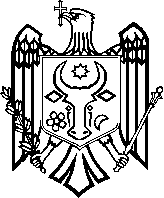 Raionul Anenii Noi 			             Район Анений НойConsiliul orăşenesc Anenii Noi	             Городской Совет  Анений Нойstr.Suvorov,6 tel. 0-265-2-26-65 2-21-08                            ул.Суворова,6 тел.0-265-2-26-65 2-21-08e-mail: primaria.aneni@gmail.com                                  e-mail: primaria.aneni@gmail.com                                                                                                                                            proiect                                                                                                                           DECIZIE nr.5/30                                                                                                     din  17 septembrie 2021Cu privire la inițierea procedurii de delimitare a bunurilor imobile situate în or. Anenii Noi Având cererile depuse de către solicitanți; a Legii nr.1543/1998 privind cadastrul bunurilor imobile; a Legii  nr.29/2018  privind delimitarea proprietății publice; Ordinului nr.17 din 19.05.2021 privind aprobarea clasificatorului terenurilor după categoria de destinaţie şi folosinţă; art.4 alin.1(g) al Legii nr.435/2006 privind descentralizarea administrativă; a Regulamentului privind modul de delimitare a bunurilor imobile proprietate publică, aprobat prin hotărârea de Guvern nr. 63 din 11.02.2019; a  Dispoziției nr. 124 din 23.09.2020 cu privire la instituirea comisiei de inventariere a bunurilor imobile proprietate UAT or. Anenii Noi; a Dispoziției nr. 125 din 23.09.2020 cu privire la instituirea comisiei de delimitare a bunurilor imobile proprietate UAT or. Anenii Noi; a Actului de inventariere a bunurilor imobile proprietate publică UAT Anenii Noi; a Listei bunurilor imobile proprietate publică a statului supuse delimitării după apartenență; a anexei grafice a bunurilor incluse în lista de delimitare; art. 14 a Legii nr. 436/2006 privind administrația publică cu modificările și completările ulterioare; Legea nr.100/2017 privind actele normative cu modificările și completările ulterioare; având avizele comisiilor consultative de specialitate, Consiliul orăşenesc Anenii Noi,                                                             DECIDE:1. Se acceptă iniţierea lucrărilor de delimitare selectivă a terenului proprietate a UAT Anenii Noi, cu suprafaţa de 1,0441 ha, amplasat în intravilanul or. Anenii Noi, str. Chișinăului nr.28, nr.cadastral 1001204.046, destinaţia-din intravilanul localității, modul de folosinţă-aferent obiectivului comercial și prestări servicii, domeniul privat2. Se acceptă iniţierea lucrărilor de delimitare selectivă a terenului proprietate a UAT Anenii Noi, cu suprafaţa de 0,1647 ha, amplasat în intravilanul or. Anenii Noi, sat. Ruseni, str. 31 August 38, nr.cadastral 1039109.243, destinaţia-din intravilanul localității, modul de folosinţă-aferent obiectivului public și administrativ, domeniul public. 3. Se acceptă iniţierea lucrărilor de delimitare selectivă a terenului proprietate a UAT Anenii Noi, cu suprafaţa de 0,0700 ha, amplasat în intravilanul or. Anenii Noi, str. Nicolae Sulac, nr.cadastral 1001207.033, destinaţia-din intravilanul localității, modul de folosinţă-aferent obiectivului destinat locuinței, domeniul privat. 4. Se acceptă iniţierea lucrărilor de delimitare selectivă a terenului proprietate a UAT Anenii Noi, cu suprafaţa de 0,0454 ha, amplasat în intravilanul or. Anenii Noi, sector cadastral 1001204, destinaţia-din intravilanul localității, modul de folosinţă-aferent obiectivului destinat locuinței, domeniul privat. 5. Se acceptă iniţierea lucrărilor de delimitare selectivă a terenului proprietate a UAT Anenii Noi, cu suprafaţa de 0,8550 ha, amplasat în intravilanul or. Anenii Noi, str. Chișinăului, 40, nr.cadastral 1001204.034, destinaţia-din intravilanul localității, modul de folosinţă-aferent obiectivului public și administrativ, domeniul public. 6. Se acceptă iniţierea lucrărilor de delimitare selectivă a terenului proprietate a UAT Anenii Noi, cu suprafaţa de 0,0150 ha, amplasat în intravilanul or. Anenii Noi, sector  cadastral 1001206, alăturat bunului imobil cu nr. cadastral 1001206.169, destinaţia-din intravilanul localității, modul de folosinţă-aferent obiectivului comercial și prestări servicii, domeniul privat. 7. Se acceptă iniţierea lucrărilor de delimitare selectivă a terenului proprietate a UAT Anenii Noi, cu suprafaţa de 4,8892 ha, amplasat în intravilanul or. Anenii Noi, nr.cadastral 1001210.032, destinaţia-din intravilanul localității, modul de folosinţă-aferent obiectivului comercial și prestări servicii, domeniul privat. 8. Se acceptă iniţierea lucrărilor de delimitare selectivă a terenului proprietate a UAT Anenii Noi, conturul 56, cu suprafaţa de 3,39 ha, amplasat în extravilanul or. Anenii Noi, sector cadastral 1001204.___,destinaţia-teren agricol, modul de folosinţă-grădini, domeniul privat. 9. Se acceptă iniţierea lucrărilor de delimitare selectivă a terenului proprietate a UAT Anenii Noi, conturul 60, cu suprafaţa de 3,98 ha, amplasat în extravilanul or. Anenii Noi, sector cadastral 1001204.___,destinaţia-teren agricol, modul de folosinţă-grădini, domeniul privat. 10. Se acceptă iniţierea lucrărilor de delimitare selectivă a terenului proprietate a UAT Anenii Noi, conturul 54, cu suprafaţa de 5,65 ha, amplasat în extravilanul or. Anenii Noi, sector cadastral 1001204.___,destinaţia -teren agricol, modul de folosinţă-grădini, domeniul privat. 11. Se acceptă iniţierea lucrărilor de delimitare selectivă a terenului proprietate a UAT Anenii Noi, sat. Socoleni, conturul 743, cu suprafaţa de 8,46 ha, amplasat în extravilanul or. Anenii Noi, sector cadastral 1021111.___,destinaţia-teren agricol, modul de folosinţă-arabil, domeniul privat. 12. Se acceptă iniţierea lucrărilor de delimitare selectivă a terenului proprietate a UAT Anenii Noi, conturul 69, cu suprafaţa de 24,60 ha, amplasat în extravilanul or. Anenii Noi, sector cadastral 1001204.___,destinaţia-teren agricol, modul de folosinţă-grădini, domeniul privat. 13. Se acceptă iniţierea lucrărilor de delimitare selectivă a terenului proprietate a UAT Anenii Noi, sat. Socoleni, conturul 663, cu suprafaţa de 3,94 ha, amplasat în extravilanul or. Anenii Noi, cod cadastral 1021106.147, destinaţia-teren agricol, modul de folosinţă – pentru amplasarea obiectivelor de infrastructura a agriculturii, domeniul privat. 14. Se acceptă iniţierea lucrărilor de delimitare selectivă a terenului proprietate a UAT Anenii Noi, cu suprafaţa de 0,9473ha, nr.cadastral 1001204.014, în intravilanul or. Anenii Noi,str. Chișinăului, nr. 60, destinaţia-din intravilanul localității, modul de folosinţă-teren aferent obiectivului comercial şi prestări servicii, domeniul privat.15. Prezenta decizie se va prezenta la SCT Anenii Noi pentru înregistrare.16. Prezenta decizie se aduce la cunoştinţă publică prin plasarea în Registrul de Stat al Actelor Locale, pe pag web şi panoul informativ al instituţiei.17. Prezenta decizie, poate fi contestată de Oficiului Teritorial Căușeni al Cancelariei de Stat în termen de 30 de zile de la data includerii actului în Registrul de stat al actelor locale, prin intermediul Judecătoriei Anenii Noi, sediul Central.18. Prezenta decizie, poate fi contestată de persoana interesată, prin intermediul Judecătoriei Anenii Noi, sediul Central, în termen de 30 de zile de la comunicare.19. Controlul asupra executării prezentei decizii se atribuie Consiliului orăşenesc.Președintele ședinței:                                                                                                                    Contrasemnează: Secretar al consiliului orășenesc                                            Svetlana  BasarabNOTĂ INFORMATIVĂla proiectul de decizie  nr.5/30  din  17 septembrie 2021„Cu privire la iniţierea procedurii de delimitare a bunurilor imobilesituate în  or. Anenii Noi”CONDIȚIILE CE AU IMPUS ELABORAREA PROIECTULUI ȘI FINALITĂȚILE URMĂRITE.  CADRUL JURIDIC     În temeiul art.14, alin (2) lit b), art.76,77 a Legii nr.436/2006 privind administraţia publică locală; art.4 al Legii nr.1308/1997 privind prețul normativ și modul de vânzare – cumpărare a pământului; a art. 9 al Legii nr.121/2007 privind administrarea și deetatizarea proprietății publice; Având cererile depuse de către solicitanți; a Legii nr.1543/1998 privind cadastrul bunurilor imobile; a Legii nr.29/2018  privind delimitarea proprietății publice; Ordinului nr.17 din 19.05.2021 privind aprobarea clasificatorului terenurilor după categoria de destinaţie şi folosinţă; art.4 alin.1(g) al Legii nr.435/2006 privind descentralizarea administrativă; a Regulamentului privind modul de delimitare a bunurilor imobile proprietate publică, aprobat prin hotărârea de Guvern nr. 63 din 11.02.2019PRINCIPALELE PREVEDERI ALE PROIECTULUI ȘI EVIDENȚIEREA ELEMENTELOR NOI       Proiectul de Decizie prevede delimitarea bunurilor imobile, terenuri din proprietatea APL Anenii Noi FUNDAMENTAREA ECONOMICO – FINANCIARĂ     Procedura de organizare și desfășurare a delimitării realizată în conformitate cu prevederile legislației în vigoare.IMPACTUL PROIECTULUICONSULTAREA PUBLICĂ A PROIECTULUI       În scopul respectării prevederilor Legii nr.100/2017 cu privire la actele normative, decizia aprobată de Consiliul orăşenesc Anenii Noi, se plasează în Registrul de Stat al Actelor Locale, pe pagina web și panoul informativ al instituției.  Specialist ……………………………	